ジャズ用語BARS – Measures 小節。多くのスタンダードは３２barsCHANGES-　その歌のハーモニー。The chord changes of a song.CUE-キュー。違うセクションに行くための合図。DOUBLE TIME-　メロディー、ハーモニー、フォーム、リズム、全てにおいて2倍速DOUBLE TIME FEEL- リズムだけが2倍速で、ハーモニーやメロディーの速さはそのまま。よく行われる。D.C.-ダ・カーポ。その曲の頭に戻る。D.S.-ダル・セーニョ。印に従って、そこへ移動。FORM-曲の構成。AABAやAABC, AA’(B)など　Bの部分がBridge（ブリッジ）と言われる部分のことが多い。FREE- Rubato. GIG-仕事のこと。ライブのこと。GROOVE-ビートのタイプ。ボサノバ、ファンク、バラードレゲエ、スイング、ワルツ・・・・などなど。HEAD-その曲のメロディー。メンバーが頭を指差したら、その曲のメロディーに戻るという意味。INTRO- Introductionの短縮。4 bars intro, 8 bars intro, open vampsOPEN-Vampと同じ意味で使われたり、ソロをコーラス数を決めないでやる時に使われたりする。RHYTHM CHANGE-リズムチェンジ。I Got Rhythmのコードチェンジのことで、そのコード進行で書かれた曲がたくさんある。リズムチェンジをやろう！と誰かが言った時は、それらの曲の中から何か選んでやろうという意味。Oleo, Anthropology, Love you madly, Rhythm a Ning, Salt Peanutなどなど。STYLE- Grooveと近い意味合い。曲のタイプのことを言う。Bebop, Dixieland, swing, rock…etc.TOP-アレンジの頭、コーラスの頭。（イントロは除く）TRADING- trading 4’s ４小節のソロのバトン。８、１６、２、１小節でやることもある。VAMP-指定された小節を何度も繰り返す。たいていの場合、誰かがキューを出してさらに続けるか止めるかの指示する。Circle of Fifth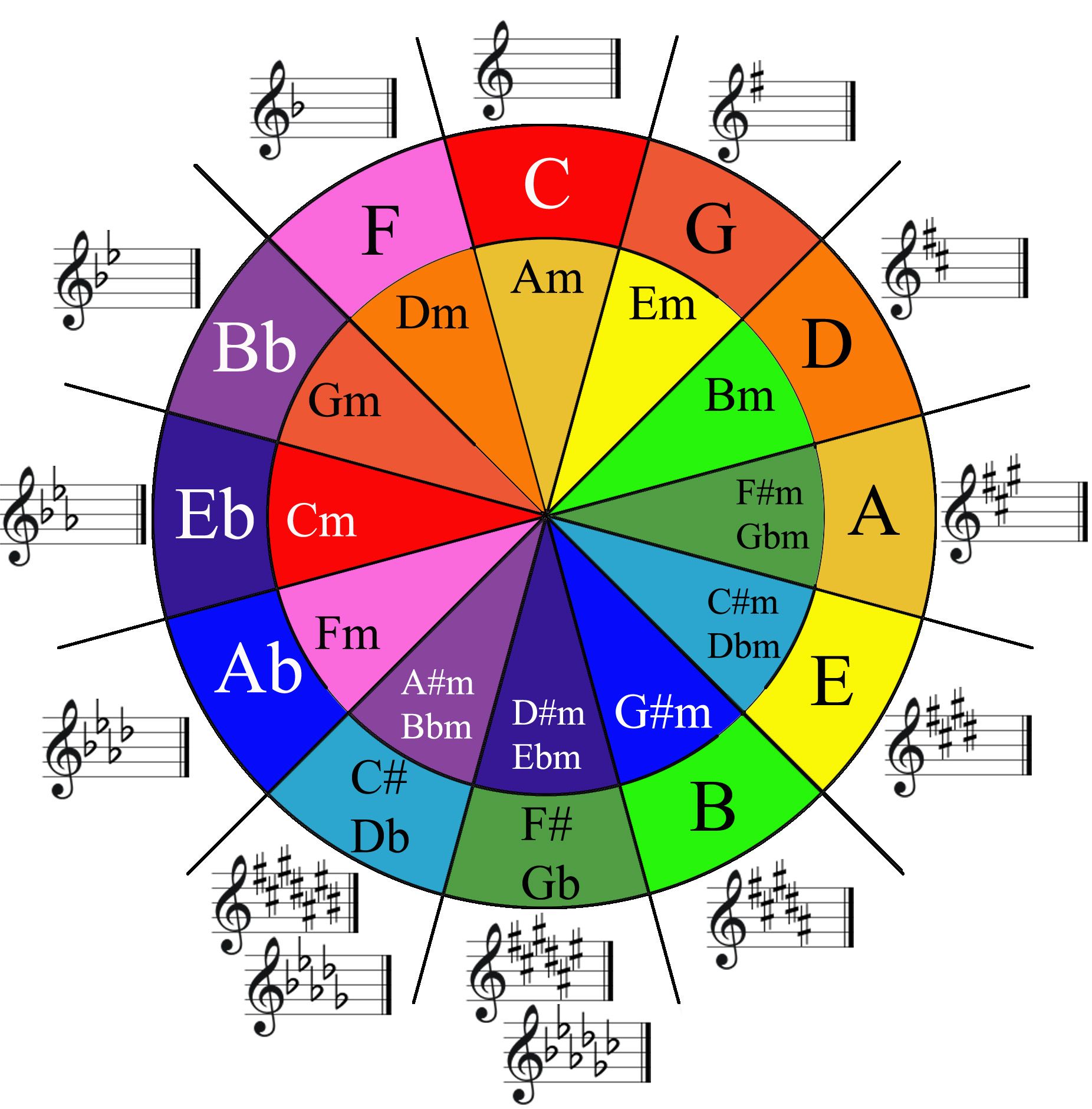 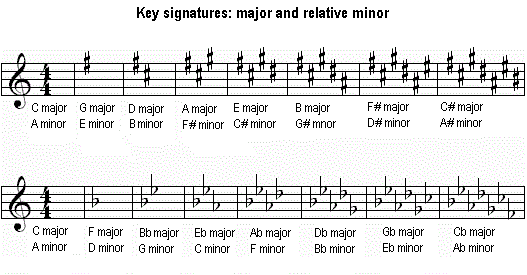 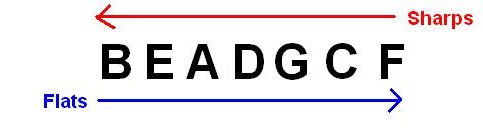 